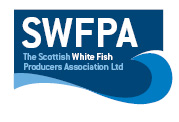 Creel PositionsCreel Position InfoBox 155 59.487n 001 10.048w55 59.999n 001 05.580w56 03.115n 001 06.575w56 05.610n 001 11.557w56 04.731n 001 14.039w56 02.810n 001 12.315wBest regardsDate14/03/2021Vessel Name & Reg NoStill game lh222Skipper NameBryan blackie/Daniel BlackieSkipper Email Addressdblackie@live.comSkipper Mobile No07950287754/07969091163